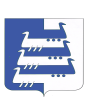  СОВЕТНаволокского городского поселенияКинешемского муниципального районавторого созываРЕШЕНИЕСовета Наволокского городского поселенияКинешемского муниципального районаот 29.08.2012г.                                                      № 30(151)О внесении изменений в Положение об условиях оплаты труда  работников муниципальных учреждений Наволокского городского поселения, осуществляющих деятельность в сфере культуры и спортаРуководствуясь Федеральным законом от 6 октября 2003 года              № 131-ФЗ «Об общих принципах организации местного самоуправления в Российской Федерации», Уставом Наволокского городского поселения, Совет Наволокского городского поселения Кинешемского муниципального районаРЕШИЛ:1. Внести в Положение об условиях оплаты труда работников муниципальных учреждений Наволокского городского поселения, осуществляющих деятельность в сфере культуры и спорта, утвержденное решением Совета Наволокского городского поселения от 28.01.2011г.          № 3(65) (в действующей редакции) следующие изменения:1) Пункт 1.3.2 приложения 1 к  Положению об условиях оплаты труда работников  муниципальных учреждений Наволокского городского поселения, осуществляющих деятельность в сфере культуры и спорта изложить в следующей редакции:1.3.2. Профессиональные квалификационные группы общеотраслевых профессий рабочих        2. Опубликовать настоящее решение в газете «Наволокский вестник».       3. Настоящее решение вступает в силу со дня его принятия и распространяется на правоотношения, возникшие с 1 августа 2012 года.Глава Наволокского городского поселенияКинешемского муниципального района                             Л.И. ТумановаКвалификационный уровеньПрофессии рабочих, отнесённые к квалификационным уровнямМинимальный оклад в рубляхПовышающий коэффициент по занимаемой должностиПрофессиональная квалификационная группа «Общеотраслевые профессии рабочих первого уровня»Профессиональная квалификационная группа «Общеотраслевые профессии рабочих первого уровня»Профессиональная квалификационная группа «Общеотраслевые профессии рабочих первого уровня»1 квалификационный уровеньГардеробщик; дворник; кассир билетный; кочегар; уборщик служебных помещений; электрик.25601,0-1 квалификационный разряд;1 квалификационный уровеньСлесарь, вахтер26001,04-2 квалификационный разряд;1 квалификационный уровеньВодитель34001,0-1,5 квалификационный разряд;